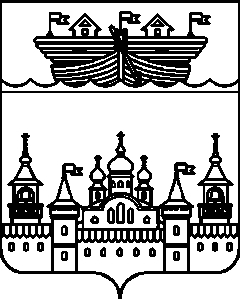 СЕЛЬСКИЙ СОВЕТ КАПУСТИХИНСКОГО СЕЛЬСОВЕТАВОСКРЕСЕНСКОГО МУНИЦИПАЛЬНОГО РАЙОНАНИЖЕГОРОДСКОЙ ОБЛАСТИРЕШЕНИЕ 20 декабря 2018 года	№ 47О делегировании депутата сельского Совета Капустихинского сельсовета в Земское собрание Воскресенского муниципального района Нижегородской областиВ соответствии с Федеральным законом от 06 октября 2003 года № 131-ФЗ «Об общих принципах организации местного самоуправления в Российской Федерации», пунктом 22 части 1 статьи 24 Устава Капустихинского сельсовета Воскресенского муниципального района Нижегородской области, принятым решением сельского Совета Капустихинского сельсовета Воскресенского муниципального района Нижегородской области, Положением о статусе депутата Капустихинского сельского Совета Воскресенского района Нижегородской области, утверждённым решением сельского Совета от 02.06.2008 №9, Порядком избрания (делегирования) депутатов сельского Совета Капустихинского сельсовета в Земское собрание Воскресенского муниципального района Нижегородской области, утвержденным решением сельским Советом Капустихинского сельсовета от 25 сентября 2015 года № 33, сельский Совет Капустихинского сельсовета решил:1.Утвердить протокол №2  от 20 декабря  2018 года счетной комиссии по делегированию депутата сельского Совета Капустихинского сельсовета в Земское собрание Воскресенского муниципального района Нижегородской области.2.Делегировать в Земское собрание Воскресенского муниципального района Нижегородской области депутата сельского Совета Капустихинского сельсовета Воскресенского муниципального района Нижегородской области  по округу №9 Тучкуса Сергея Викторовича на срок его полномочий в сельском Совете.3.Обнародовать настоящее решение на информационном стенде в здании администрации  сельсовета и разместить на официальном сайте администрации Воскресенского муниципального района Нижегородской области.4.Контроль за исполнением настоящего решения оставляю за собой.5.Настоящее решение вступает в силу со дня принятия.Глава местного самоуправления	У.Б. Баранова